Описание деятельности классного руководителя Работа  с  родителями – один  из  труднейших   моментов  в  деятельности   учителя. Эта  работа   требует  разностороннейподготовки, прежде   всего  знания  психологии  и  педагогики. Все  внеклассные    мероприятия   проводятся   с   участием   родителей. В различных конкурсах они  являются  членами  жюри.  На    праздниках   родители являются и   участниками, и   организаторами мероприятия. Общие  дела  и  интересы   сплачивают    детей  и   родителей,  воздействуют  на  формирование   личности    ребенка.Для  того, чтобы   родители   могли   лучше   понять  возможности    детей,  требования   к  ним, следить  за  их   интеллектуальным   ростом,  провожу   открытые    уроки.  Наблюдения  за  детьми  на   уроках   позволяют   родителям   понять, на что  следует   обратить   особое  внимание. Уроки    строю  так, чтобы  папы и мамы   поняли,  чему   мы   научились   за   месяц,  за  четверть,  за   год. Родительские  собрания – одна  из   наиболее   эффективных   форм    повышения    педагогической   культуры   родителей,   формирующая    их  общественное   мнение,  родительский    коллектив.Я   провожу  собрания,  используя   разные   формы   сотрудничества.  Это собрания-диспуты, практикумы, беседы,  конференции.В 2010 году участвовала в городском конкурсе родительских собраний «Родителям о ФГОС нового поколения» в форме круглого стола (ПРИЛОЖЕНИЕ 1).На каждом собрании использую технические средства для наглядности, готовлю различный раздаточный материал: анкеты, листовки, памятки. Также  готовлю  выставку    работ  учащихся,  отражающую    классную  и   внеклассную   работу. Родители   обычно   занимают   места   своих   детей, куда  я  кладу   работы детей и информацию   об   успехах   и   неудачах каждого ребенка индивидуально. Информация  для   размышления  о  своем   ребенке    необходима   каждому   родителю.  Более    тактично на собрании это  делать  в   письменном   виде. На  собраниях   обязательно    подвожу   итоги   работы   родителей,  благодарю   тех, кто   уделяет   много  внимания    воспитанию    детей   в    семье  и   помогает  в   работе  с   классом. Родители  не являются   пассивными   слушателями, а   сами   активно   включаются  в обсуждения.Работа с  родителями  включает  в  себя  и   посещение   семей. О посещении  квартир   сообщаю  заранее. Стараюсь  говорить  о   ребенке    больше  положительного, обращая  внимание  на  то, в чем   нужно  ему   помочь, чтобы   процесс   обучения  протекал    успешно. Очень  помогают   в   работе    с   родителями   беседы  с  их детьми, рисунки,  сочинения.В  работе  с  родителями  я  опираюсь  на   родительский   комитет, с  помощью    которого   подключаю  к  работе   всех   родителей  класса.Также в работе с родителями помогает  интернет-программа Сетевой Город. Образование – комплексная программная информационная система, объединяющая в единую сеть школы и органы управления образования в пределах города. Тем самым формируется единое городское информационное образовательное пространство. Находясь дома или на работе, родитель может отслеживать успеваемость и посещаемость своего ребёнка, общаться с преподавателями и администрацией школы, удалённо получать домашние задания, просматривать электронный дневник и расписание и т.д. Новости класса и нашу жизнь родители могут просматривать на моем сайте http://uchportfolio.ru/taiana_anikinaОрганизация воспитательного процесса в 2013/2014 учебном годуНа мой взгляд, мне удалось создать условия, при которых все дети смогли выразить себя, показать себя с лучшей стороны. В этом учебном году все ребята активно участвовали в различных олимпиадах, конкурсах, соревнованиях, творческих делах на уровне класса, школы, района, города, страны.В Федеральном государственном образовательном стандарте определено особое место для внеурочной деятельности (10 часов в неделю), а также выделены основные направления внеурочной деятельности: спортивно-оздоровительное, художественно-эстетическое, научно-познавательное, ценностно-ориентированное (нравственное, гражданско-патриотическое), социально-общественное, экологическое.В связи с поставленной целью и для ее реализации воспитательная работа в 3 Д классе велась по данным направлениям. На уровне школы дополнительное образование представлено также по всем направлениям.В 2013/2014 учебном году занятость учеников 3 Д класса во внеурочное время составила 100 %. Для реализации в школе доступны следующие виды внеурочной деятельности: игровая деятельность; познавательная деятельность; проблемно-ценностное общение; досугово-развлекательная деятельность (досуговое общение); художественное творчество; социальное творчество (социально преобразующая добровольческая деятельность); трудовая (производственная) деятельность; спортивно-оздоровительная деятельность; туристско-краеведческая деятельность.Спортивно-оздоровительное направление деятельностиЦель:воспитание осознанной потребности в здоровом образе жизни, укрепление здоровья школьников путём применения комплексного подхода к обучению здоровью.Формирование основ здорового и безопасного образа жизни у обучающихся начальной школы является одной из приоритетных целей. Приобретаемые на уроке физической культуры знания, умения и навыки должны в последующем закрепляться в системе самостоятельных форм занятий физическими упражнениями: утренней зарядке и гигиенической гимнастике до уроков, физкультминутках и подвижных играх на переменах и во время прогулок, дополнительных занятиях.Взаимодействие учебной и внеучебной деятельности в спортивно-оздоровительном направлении способствует усилению оздоровительного эффекта, достигаемого в ходе активного использования школьниками освоенных знаний, способов и физических упражнений в физкультурно-оздоровительных мероприятиях, режиме дня, самостоятельных занятиях физическими упражнениями.В рамках данного направления внеурочной деятельности в течение года были проведены следующие мероприятия: Прогулки на свежем воздухе.Посещение бассейна (в рамках рабочей программы по физической культуре в IIIчетверти для 3 класса).Проведение физминуток на уроках.Ежемесячное внеклассное воспитательное занятие «Разговор о правильном питании».Классные часы «Урок здоровья», «Безопасные каникулы», «Зимние виды спорта», «День здоровья», «Правильный образ жизни», «Опасные и безопасные ситуации».Беседы «Руки мой перед едой», «Каждый знает, что режим в жизни всем необходим», «Мы идем в школу», о профилактике простудных заболеваний, «Мы за здоровый образ жизни», «Зима и здоровье», «Осторожно! Скользкая дорога!», как избежать обморожения в холодную погоду, «Гигиена тела. Не только платье красит человека».Конкурс творческих работ «Здоровым быть здорово!».Практическое занятие «Игры на перемене».Спортивные состязания «Зимняя Олимпиада».Фотографии по направлению представлены в приложении (ПРИЛОЖЕНИЕ 2).В рамках спортивно-оздоровительного направления деятельности учащиеся посещают при школе следующие секции: карате «Киокусинкай 90», настольный теннис, баскетбол, футбол, а также согласно договору о взаимодействии в сфере дополнительного образования школьников НОУ «Физтехшкола». Результативность (ПРИЛОЖЕНИЕ 3): Шаляпин Игорь – I место в открытом Первенстве СДЮСШОР по греко-римской борьбе. Чистова Полина – II место в лично-командном Первенстве Свердловской области по каратэ на Кубок СОО «Динамо», памяти С.И. Гультяева. Воробьёв Семён – II место в Открытых городских соревнованиях по спортивной аэробике «Майские Звездочки». Команда 3 Д класса – II место в соревнованиях по футболу в рамках совместного проекта «Растим чемпионов». Команда 3 Д класса – IIместо в школьной спортивной зимней Олимпиаде.Художественно-эстетическое направление деятельностиЦель: воспитание художественного вкуса и формирование у учащихся потребности в эстетическом саморазвитии.Задача художественно-эстетического воспитания состоит в формировании творчески активной личности, которая способна воспринимать и оценивать прекрасное в природе, труде, быту и других сферах жизни и деятельности. Первые элементарные представления о красоте, аккуратности и чистоте ребенок получает в семье, именно с этого начинается эстетическое воспитание.У всякой системы есть стержень, основа, на которую она опирается. Такой основой в системе эстетического воспитания можно считать искусство: музыку, скульптуру, живопись, танец, кино, театр, декоративно – прикладное искусство и другие виды художественного творчества.В рамках данного направления внеурочной деятельности в течение года были проведены следующие мероприятия: Выставка работ из природного материала. Конкурсы рисунков «Моя школа», «День учителя», «Это мамочка моя!», «Природа зимой», «День защитника Отечества», «Наши мамы и бабушки», «Весна», «День космонавтики», «Нет войне!».Подготовка поздравлений для школьного праздничного концерта «Учитель, ты в сердце моем навсегда!»Праздники «Как хорошо, что есть на свете мамы!», «Как-то раз под Новый год завели мы хоровод», «Будущие защитники», «Мисс класса».Классный, школьный и районный конкурс чтецов.Создание проектов «День народного единства», «Наш класс», «Великие женщины России», «Тайна третьей планеты», «Нет в России семьи такой, где б не памятен был свой герой»«Фабрика Деда Мороза» (изготовление новогодних украшений).Сценарий Новогоднего праздника представлен в приложении (ПРИЛОЖЕНИЕ 4).Фотографии по направлению представлены в приложении (ПРИЛОЖЕНИЕ 5).В рамках художественно-эстетического направления деятельности учащиеся посещают при школе следующие кружки: студия танца «Виктория», вокальная студия «Колибри», кукольная студия «Буратино», изостудия, балетная студия «Сильфида», а также согласно договору о взаимодействии в сфере дополнительного образования школьников фольклорный ансамбль «Хороводница» при КМЖ «Искорка».Результативность (ПРИЛОЖЕНИЕ 6): Тулаева Надежда – лауреат Iстепени в выставке-конкурсе изобразительного творчества «Мы рисуем этот мир»в рамках XIIрайонного фестиваля творчества посвященного 290-летию Екатеринбурга «Открой себя миру».Тулаева Надежда – лауреат Iстепени в выставке-конкурсе изобразительного творчества «Золотая кисточка» в рамках XIIIрайонного фестиваля творчества посвященного 80-летию Ленинского района «Открой себя миру».Фефелова Надежда – Iместо в городском конкурсе плакатов «Сохрани лес от пожара!»Вагина Наталья – Iместо в городском конкурсе плакатов «Сохрани лес от пожара!»Вагина Наталья – Iместо в конкурсе плакатов «Будем здоровы».Вагина Наталья – Iместо в выставке-конкурсе изобразительного творчества «Золотая кисточка», посвященная 200-летнему юбилею Победы в Отечественной войне 1812 года в рамках XIрайонного фестиваля творчества «Открой себя миру».Вагина Наталья – лауреат конкурса детского рисунка «Твори! Рисуй!» при поддержке Управления культуры Администрации города Екатеринбурга.Белкин Егор – IIместо в фестивале патриотической песни «Пою тебе, моя Россия» в рамках XIIIрайонного фестиваля творчества посвященного 80-летию Ленинского района «Открой себя миру».Ансамбль «Колибри» - IIместо в фестивале патриотической песни «Пою тебе, моя Россия» в рамках XIIIрайонного фестиваля творчества посвященного 80-летию Ленинского района «Открой себя миру».Студия танца «Виктория» - лауреаты IIстепени в номинации эстрадный танец в Международном фестивале-конкурсе музыкально-художественного творчества «Планета детства» (Болгария)Чернаков Иван – IIIместо в фестивале патриотической песни «Пою тебе, моя Россия» в рамках XIIрайонного фестиваля творчества посвященного 290-летию Екатеринбурга «Открой себя миру». Фольклорный коллектив «Хороводница» - IIIместо в фестивале патриотической песни «Пою тебе, моя Россия» в рамках XIIIрайонного фестиваля творчества посвященного 80-летию Ленинского района «Открой себя миру». Пескова Екатерина – победитель в номинации «Яркое выступление» в районном туре конкурса чтецов.Фефелова Надежда – победитель в номинации «Пейзаж» в епархиальном этапе IX Международного конкурса детского творчества.Вагина Наталья - победитель в номинации «Пейзаж» в епархиальном этапе IX Международного конкурса детского творчества.Фефелова Надежда – участник районной выставки-конкурса изобразительного творчества «Все любят цирк!»Фефелова Надежда – участник выставки-конкурса изобразительного творчества «Золотая кисточка» в рамках XIIIрайонного фестиваля творчества посвященного 80-летию Ленинского района «Открой себя миру».Фефелова Надежда – участник конкурса изобразительного творчества по пропаганде здорового образа жизни и профилактике всех форм зависимостей среди образовательных учреждений Ленинского района «Жизни и мечте – да!» в рамках XIIIрайонного фестиваля творчества посвященного 80-летию Ленинского района «Открой себя миру».Фефелова Надежда – участник областной выставки изобразительного искусства «У войны не детское лицо».Фефелова Надежда – участник выставки-конкурса изобразительного творчества «Золотая кисточка», посвященная 200-летию со дня рождения русского писателя М.Ю. Лермонтова в рамках XIIрайонного фестиваля творчества посвященного 290-летию Екатеринбурга «Открой себя миру».Вагина Наталья – участник выставки-конкурса изобразительного творчества «Золотая кисточка» в рамках XIIIрайонного фестиваля творчества посвященного 80-летию Ленинского района «Открой себя миру».Хореографическая студия «Виктория» - участники фестиваля детско-юношеского хореографического творчества «Первые шаги» в номинации «Дебют».Шаляпина Анна и Шаляпин Игорь – участники квинтета гитаристов в общегородском фестивале-конкурсе юных исполнителей «JuniorArt» фестиваль юных гитаристов «Сеньора гитара». Шаляпина Анна – участник городского конкурса детского рисунка «Дети за здоровый образ жизни» в рамках мероприятий Муниципальной программы «Комплексная профилактика зависимостей в муниципальном образовании «город Екатеринбург».Благодарность театрально-кукольной студии «Буратино» за активное участие в осуществлении взаимодействия между школой и дошкольным ОУ (д/с № 14), с целью обеспечения преемственности учебно-воспитательного процесса.Научно-познавательное направление деятельностиЦель: создание условий для расширения интеллектуальных возможностей обучающихся средствами познавательной деятельности.В рамках данного направления внеурочной деятельности в течение года были проведены следующие мероприятия: Всероссийская акция «День финансиста», урок финансовой грамотности.Всероссийский интеллектуальный конкурс «Классики».Всероссийский интеллектуальный конкурс «Мозаика».Международный дистанционный конкурс «Эму-эрудит».Городской конкурс исследовательских лабораторий «Эврика».Международная олимпиада по основам наук (УрФО).Районный тур интеллектуально-творческой игры «Соображалки».Районный интеллектуальный марафон «Знай-ка».Городской конкурс исследовательских работ «МДО – Созвездие».Городской конкурс исследовательских работ «Хочу стать академиком». Исследовательская работа Зинченко Ивана «Сухой лёд» представлена в приложении (ПРИЛОЖЕНИЕ 7).Интеллектуальный конкурс «Путь к знаниям».Интеллектуальный конкурс «Юный эрудит».Викторины «Путешествие по морю знаний», «Новогодние забавы», «Правила дорожного движения», «Юные умники и умницы».Мозговой штурм.Классные часы «Все работы хороши – выбирай на вкус», «История Олимпийских игр», «Книги в твоей жизни», «Поклонимся великим тем годам».Беседы «Кого можно назвать другом?», «Сохраним здоровье глаз», «Труд кормит, а лень портит».Фотографии по направлению представлены в приложении (ПРИЛОЖЕНИЕ 8).В рамках научно-познавательного направления деятельности учащиеся посещают при школе следующие факультативы: «Экономика», «Математика и конструирование», клуб «Знай-ка», английский язык, техническое творчество.Результативность (ПРИЛОЖЕНИЕ 9): Пасынкова Александра – диплом Iстепени за достойный результат, показанный в финале XМеждународной Олимпиады по основам наук по предметам: окружающий мир (100 баллов, из 100 возможных), русский язык (100 баллов, из 100 возможных), математика (98 баллов, из 100 возможных). Логиновская Олеся – диплом Iстепени за достойный результат, показанный в финале XМеждународной Олимпиады по основам наук по предметам: окружающий мир (95 баллов, из 100 возможных),русский язык (94 балла, из 100 возможных). Карнаух Алена – диплом Iстепени за достойный результат, показанный в финале XМеждународной Олимпиады по основам наук по предметам: окружающий мир (98 баллов, из 100 возможных), русский язык (97 баллов, из 100 возможных). Гонышева Наталья – диплом Iстепени за достойный результат, показанный в финале XМеждународной Олимпиады по основам наук по предмету: окружающий мир (95 баллов, из 100 возможных). Черепанова Ксения – диплом Iстепени за достойный результат, показанный в финале XМеждународной Олимпиады по основам наук по предмету: окружающий мир (93 балла, из 100 возможных). Степанова Анастасия – диплом Iстепени за достойный результат, показанный в финале XМеждународной Олимпиады по основам наук по предмету: математика (93 балла, из 100 возможных). Маковеева Вероника – диплом Iстепени за достойный результат, показанный в финале XМеждународной Олимпиады по основам наук по предмету: математика (97 баллов, из 100 возможных). Плаксина Софья – победитель районного тура «Хочу стать академиком», получившая звание «Юный академик».Команда ОУ № 140 – IIIместо в игре «Математическая карусель» на IIIтурнире юных математиков «ТЮМка – 2013».Команда ОУ № 140 за успешное выступление на IIIтурнире юных математиков «ТЮМка – 2013».Команда ОУ № 140 – победа в номинации «Самая дружная команда» районного конкурса «Любители чтения».Команда ОУ № 140 – победа в номинации «Самая дружная команда» в городской интеллектуально-творческой игре «Соображалки».Команда ОУ № 140 за участие в городском конкурсе исследовательских лабораторий «Эврика». Команда ОУ № 140 за участие в районном конкурсе «Суперчитатель-3013» в номинации «Магистр книжных наук».Команда ОУ № 140 за участие в командном туре районного интеллектуального марафона для учащихся 2-3 классов «Знай-ка – 2013».Ценностно-ориентированное направление деятельностиЦель: создание условий для формирования нравственности, гражданско-патриотической культуры личности ребёнка через учебно-воспитательную деятельность.В рамках данного направления внеурочной деятельности в течение года были проведены следующие мероприятия: Классные часы «Дети Беслана», «День юного патриота», «Праздник белых журавлей», «Учимся жить дружно!», «Мои права, мои обязанности», «Самые дорогие слова», «Слава армии российской», «Уважай себя, уважай других», «Все работы хороши», «Великие женщины России», «Человек, общество, природа», «Жить в мире с собой», «Далекий и близкий космос», «Расскажи о своих успехах», «О героях былых времен…».Беседы «Каждой вещи свое место», «Давай никогда не ссориться!», «Правила дежурства по классу», «Дружба. Способы разрешения конфликтных ситуаций».Праздники «День народного единства», «Масленица широкая», «До свидания, 3 класс».Всероссийский открытый урок чтения.Рейд «Живой учебник».Посещение Свердловского областного краеведческого музея.Посещение Центра традиционной народной культуры Среднего Урала.Посещение Музея истории Екатеринбурга.Посещение экспозиции «Урал – фронту. ВОВ».Посещение Свердловского академического театра драмы.Посещение учебного театра ЕГТИ.Посещение театра юного зрителя.Посещение музея МВД.Посещение Музея радио им. Попова. Посещение музея военной техники в Верхней Пышме «Боевая слава Урала».Фотографии по направлению представлены в приложении (ПРИЛОЖЕНИЕ 10).Социально-общественное направлениеЦель: формирование и развитие у учащихся чувства принадлежности к обществу, в котором они живут, развитие любознательности, познавательных интересов,самостоятельности в организации собственной индивидуальной, групповой и коллективной деятельности.В рамках данного направления внеурочной деятельности в течение года были проведены следующие мероприятия: Неделя пожарной безопасности.Оформление классного уголка.Классные часы «Говорящий портфель», «Час доброты».Беседы «Школьная форма», «Правила поведения для учащихся», «Правила поведения в гостя и дома», « Вежливость – основа дружбы», «Старших надо уважать», «Без друга в жизни туго».Операции «Забота» (посещение детского дома), «Катушка».Сбор макулатуры.Рейды «Внешний вид», «Твое рабочее место».Акции «Наведем порядок вместе», Международный день «Спасибо», «Минута добра» (лепка скульптур из снега на территории детского сада), «Марш парков» (Городской познавательно творческий проект «Мой район – моя Родина»), «Я гражданин России», «Самый чистый учебник».Встреча с участниками боевых действий в Афганистане, ветеранами ВОВ, «Урок мужества».Изготовление листовок «Здоровый образ жизни».Сбор кормов для благотворительно фонда помощи бездомным животным.Экологическое направление деятельностиЦель: формирование целостного представления о природном и социальном окружении как среде обитания и жизнедеятельности человека (Земля – наш дом), воспитание ценностных ориентаций и отношений к ней.В рамках данного направления внеурочной деятельности в течение года были проведены следующие мероприятия: Уход за комнатными растениями в классе.Экскурсии «Осенние изменения в природе», «Весенние изменения в природе».Выездная экскурсия в природный парк «Оленьи ручьи».Выездная экскурсия в село Коптелово, коптеловский музей истории земледелия и быта крестьян.Выездная экскурсия в г. Кунгур, посещение кунгурской ледяной пещеры.Выездная экскурсия в с. Арамашево.Викторины «Экологическая мозаика», «Джунгли зовут», «Наши пернатые друзья».Конкурс рисунков «Моя планета».Беседы об оказании помощи животным зимой, «Осторожно, тонкий лед!», «Первые признаки зимы», «Покормите птиц зимой», «Береги природу».Изготовление кормушек для птиц.Уборка снега на пришкольной территории, посыпание тропинок и тротуаров песком.Посещение музея природы.Поход в парк Маяковского в «Маугли парк».Фотографии по направлению представлены в приложении (ПРИЛОЖЕНИЕ 11).В рамках общественно-полезной и экологической деятельности ученики 3 Д класса приняли участие вгородском познавательно-творческом проекте «Мой район – моя Родина!». Дети чистили снег на территории школы, посыпали тротуары песком и изготавливали кормушки для птиц. Затем учащиеся отправились в детский сад № 209, где построили различные скульптуры из снега для малышей.Результативность (ПРИЛОЖЕНИЕ 12): 	Зинченко Иван – Iместо в конкурсе фоторепортажей «Мой труд тебе, район!»городского познавательно-творческого проекта «Мой район – моя Родина!». Артемьева Анастасия – IIIместо в конкурсе экологической газеты «Я здесь живу!» городского познавательно-творческого проекта «Мой район – моя Родина!».Портфолио учащегосяОптимальным способом организации системы накопительной оценки является портфолио учащегося, понимаемое как коллекция работ и результатов учащегося, которая демонстрирует его усилия, прогресс и достижения в различных областях. Портфолио – это не только современная эффективная форма оценивания, но и действенное средство для решения ряда важных педагогических задач, позволяющее:поддерживать высокую учебную мотивацию школьников;поощрять их активность и самостоятельность, расширять возможности обучения и самообучения;развивать навыки рефлексивной и оценочной (в том числе самооценочной) деятельности учащихся;формировать умение учиться – ставить цели, планировать и организовывать собственную учебную деятельность.Введение портфолио в начальной школе может повысить образовательную активность школьников, уровень осознания ими своих целей и возможностей и проследить индивидуальный прогресс учащегося начальной школы, причем вне прямого сравнения с достижениями других учеников.Внедрение «портфолио» должно стать одним из ключевых факторов, обеспечивающих формирование высокого уровня компетентности учащихся.«Портфолио» представляет собой одновременно форму, процесс организации и технологию работы учащихся с продуктами их собственной творческой, исследовательской, проектной деятельности, предназначенными для презентации, анализа, оценки, развития рефлексии, для осознания ими результатов своей деятельности.Основной целью и задачей внедрения портфолио ученика является формирование его активной жизненной позиции, воспитание неравнодушного человека, способного принести пользу современному обществу.Структуру портфолио определяет каждое учебное заведение самостоятельно. Тут нет строгих рамок. Обучающийся имеет право включать в портфолио помимо основных, дополнительные разделы, материалы, элементы оформления и т.п.Пример портфолио учащихся 3 Д класса представлен в приложении (ПРИЛОЖЕНИЕ 13).Изучение индивидуальных особенностей обучающихсяВведение новых федеральных государственных образовательных стандартов предполагает обязательное изучение учителем  индивидуальных психологических особенностей  и учебных возможностей учащихся. Зная индивидуальные особенности личности каждого школьника, опираясь на эти знания, учитель может строить работу более эффективно, добиваться высокой мотивации учения, а следовательно, достигать качественного результата. Необходимо создать образовательную среду, единую для всех учащихся, но многопрофильную, позволяющую каждому ученику развиваться на основе его сложившихся устремлений, интересов и познавательных способностей.По ФГОС итоговая оценка обучающихся определяется теперь с учетом их стартового уровня и динамики образовательных достижений. Система оценки достижений планируемых результатов по новым стандартам предполагает комплексный подход к оценке планируемых результатов всех трех групп результатов образования:личностных, метапредметных (ключевых) и предметных.На что же нужно обратить внимание, чтобы построить процесс, обеспечивающий обучение всех (при сохранении классно-урочной системы) и каждого? Для этого необходимо выделить  показатели, которые могли бы системно, в процессе обучения  фиксировать изменения, происходящие в психике ребенка. Опираясь на изучение личностных особенностей учеников, можно стимулировать их познавательную деятельность.С этой целью использовалась  методика работы для изучения психолого-педагогических возможностей обучающихся (Поповой Г.В.). Важным звеном в такой работе является составление индивидуальной характеристики ребенка. Она предполагает систему показателей общего развития школьника и воспитанности. Система складывается из 6 групп показателей, изучаемых на основе целостного подхода к личности каждого учащегося.1. Уровни общей обучаемости (низкий, средний, высокий, очень высокий)2. Уровни организованности в учении (низкий, средний, высокий, очень высокий)3. Уровни интереса к предмету (нулевой, потенциальный интерес к предмету, действенный интерес)4. Уровень развития внимания ученика (первый,  второй, третий, четвертый, пятый)5. Уровни развития памяти школьника (первый,  второй, третий, четвертый, пятый)6. Уровни развития мышления школьника (первый,  второй, третий, четвертый, пятый)Чтобы  формировать личностные, предметные и метапредметные компетенции учеников, необходимо основываться на знаниях типов нервной системы (представители сильной нервной системы, представители слабой нервной системы, подвижные, инертные, уравновешенные, неуравновешенные).Такая характеристика составляется путем наблюдений за работой ученика на уроке и во внеучебной деятельности учителем, с помощью бесед с родителями о склонностях ребенка, о соблюдении им режима дня, путем повседневного наблюдения за динамикой его развития. Диагностика личностных психологических качеств ребенка и учебных способностей помогает учителю планировать и корректировать воспитательную работу, работу по формированию предметных и ключевых компетенций, развивать творческий потенциал каждого ученика. Результаты наблюдений оформляются классным руководителем в виде графиков, показывающих динамику развития по заданному уровню.Оценочные показатели Надежды Т.Оценочные показателиЕкатерины  Е.Определение состояния и перспектив развития классаВ классном коллективе наблюдаются доброжелательные отношения между учащимися. Ребята являются активными участниками образовательного и воспитательного процесса. Они защищают честь и достоинство класса, участвуют в различных олимпиадах, конкурсах, соревнованиях, творческих делах на уровне класса, школы, района, города, страны.Каждый ребенок занимается любимым делом: посещает кружки, секции, клубы и т.д. Кроме того, все учащиеся в рамках программы внеурочной деятельности посещают факультативы.Подводя итоги года, можно сделать вывод о положительном результате воспитательной работы в классе. Цели и задачи, поставленные на 2013/2014 учебный год, считаю достигнутыми частично, так как поставленная цель требует работы не на один год. В дальнейшем планирую продолжать работу по основным направлениям:спортивно-оздоровительное, художественно-эстетическое, научно-познавательное, ценностно-ориентированное (нравственное, гражданско-патриотическое), социально-общественное, экологическое, также комплексно и в системе.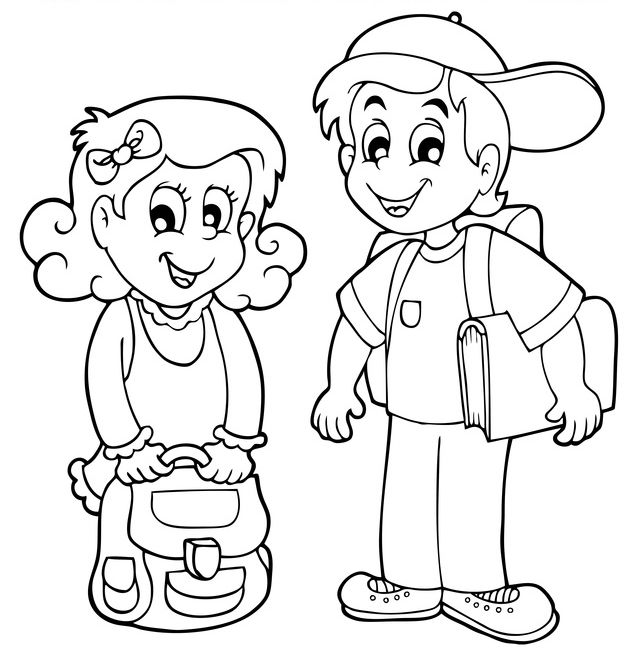 